	 POLSKIE TOWARZYSTWO HIPOTERAPEUTYCZNE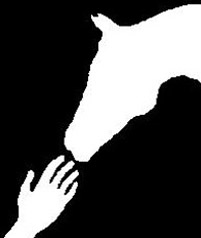 	ODDZIAŁ WARSZAWSKIZAPRASZA NA KURS INSTRUKTORA HIPOTERAPII PTHip     05.02-04.09.2021Kurs instruktora hipoterapii Polskiego Towarzystwa Hipoterapeutycznego zapewnia wiedzę teoretyczną i praktyczną niezbędną do wykonywania tego pięknego ale trudnego zawodu. Ponadto absolwenci kursu mają zapewniony dostęp do oferty kształcenia ustawicznego (warsztaty, seminaria, konferencje, webinary) niezbędnego do profesjonalnego i bezpiecznego prowadzenia zajęć hipoterapii. 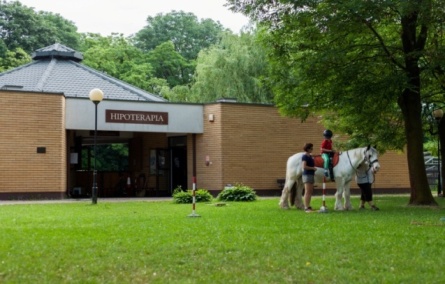 Miejsce kursuWarszawa Ursynów Terminy zjazdówI  zjazd – 05.02-14.02.2021 (medycyna, rehabilitacja, hipologia).II zjazd –  05.03-14.03.2021. (psychologia z pedagogiką, hipoterapia, hipologia)zajęcia odbywają się od godziny 09.00 do 18.00 z godzinną przerwą obiadową.Egzamin testowy 10.04.2021Terminy praktyk od 10.04 do 04.09.2021 (80 godzin. – 2 tygodnie)praktyki można odbywać w jednym z ośrodków praktyk (lista ośrodków praktyk w załączeniu)Egzamin końcowy ustny 04.09.2021Cena kursu:  3100 zł, 3000 zł bez egzaminu jeździeckiego( z egzaminu są zwolnione są  osoby posiadające uprawnienia instruktora rekreacji ruchowej ze specjalnością jazda konna lub instruktora/trenera sportu jeździeckiego lub srebrną odznaką jeździecką PZJ)Cena kursu zawiera koszt: - wykładów, egzaminów- materiałów szkoleniowych przygotowanych przez wykładowców, - jednego tytułu książki dotyczącej hipoterapii - jednego numeru „Przeglądu Hipoterapeutycznego”- Informatora dla lekarzy, - ubezpieczenia NNW, Szkolenie składa się z następujących elementówSprawdzian umiejętności jeździeckich-  jazda w trzech chodach (stęp, kłus, galop) w siodle i na oklep, podstawowe komendy na ujeżdżalni (zmiany kierunków, wolty, półwolty, przejścia itp.)- bezpieczne obchodzenie się z koniemII      Część teoretyczna (wykłady, wizytacje,  warsztaty)	    - blok psychologiczno-pedagogiczny	    - blok hipologiczny	    - blok hipoterapeutyczny	    - blok medyczny 	        - blok rehabilitacyjnyIII	   Egzamin testowy pisemny obejmujący część teoretyczną. Po pozytywnym zaliczeniu egzaminu kursant otrzymuje skierowanie na praktyki zawodowe.IV	   Praktyka w wytypowanych ośrodkach hipoterapeutycznych – 80 godzin (pozytywna ocena zaliczająca praktyki uprawnia do podejście do egzaminu końcowego ustnego)V     Egzamin końcowy- ustny. Pozytywna ocena warunkuje wydanie legitymacji Instruktora hipoterapii PTHipWarunki przystąpienia do kursuDo kursu mogą przystąpić osoby pełnoletnie posiadające przynajmniej średnie wykształcenie (matura wymagana), dobry stan zdrowia oraz umiejętności jeździeckie pozwalające na zaliczenie egzaminu jeździeckiego.Przystępujący do kursu powinni przygotować następujące dokumenty:- świadectwo maturalne lub inny dokument potwierdzający posiadanie wykształcenia średniego (np. dyplom ukończenia szkoły wyższej, pomaturalnej)- zaświadczenie od lekarza medycyny pracy lub medycyny sportu o braku przeciwwskazań do podjęcia pracy w charakterze hipoterapeuty - 2 zdjęcia legitymacyjne o wymiarach 3,5 cm x 4,5 cm- w przypadku posiadania uprawnień instruktora rekreacji ruchowej ze specjalnością jeździectwo, instruktora/trenera sportu jeździeckiego lub srebrnej odznaki PZJ-legitymację potwierdzającą te uprawnienia- wypełniony formularz zgłoszenia na kursKARTA ZGŁOSZENIOWA I INNE DOKUMETY DOSTĘPNE SĄ NA STRONIEWWW.PTHIP.ORG.PLPrzesłanie karty zgłoszeniowej na kurs jest równoznaczne z chęcią przystąpienia do kursu i przyjęciem kosztów szkolenia. TERMIN NADSYŁANIA ZGŁOSZEŃ:  21.01.2021Każdy zgłaszający się uczestnik jest zobowiązany do wpłaty zaliczki 500 zł w terminie do 21.01.2021. W przypadku rezygnacji zaliczka przepadaPozostałą kwotę uczestnik wpłaca do dnia 22.01.2021Płatności należy dokonać na konto Oddziału Warszawskiego PTHip 08 1020 1097 0000 7102 0109 7450	Organizator zastrzega sobie prawo do przesunięcia terminu rozpoczęcia kursu w przypadku braku minimalnej liczby  uczestnikówW razie wystąpienia okoliczności uniemożliwiających organizację kursu w formie stacjonarnej (np. epidemia COVID-19) organizator zastrzega sobie prawo przeprowadzenia części wykładowej kursu (I, II zjazd) w formie on–line. Organizator w takiej sytuacji przewiduje również wprowadzenie dodatkowych terminów egzaminów: jeździeckiego, teoretycznego i końcowego oraz przedłużenie czasu na odbycie szkolenia praktycznego. Kontakt:kurs@pthip.org.pltel. 22 254 254 3 kom. 503 300 722